Příloha č.1 výzvy č.6 k předkládání žádostí o podporu z Integrovaného regionálního operačního programu s názvem „MAS Aktivios, z.s. – IROP – Infrastruktura pro sociální služby - II“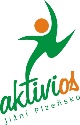 Kritéria formálního hodnocení a hodnocení přijatelnosti s platností od 
MAS Aktivios, z.s.  – IROP – Infrastruktura pro sociální služby - II
Kritéria formálních náležitostí a přijatelnosti IROP – vylučovací kritériaKritéria formálních náležitostí
Kritéria formálních náležitostí
Kritéria formálních náležitostí
Kritéria formálních náležitostí
Kritéria formálních náležitostí
Hodnotící kritériumHodnocení kritériaTyp kritériaReferenční dokumentPředmět a způsob hodnoceníŽádost o podporu je podána v předepsané forměANO - žádost o podporu je podána v předepsané formě a obsahově splňuje všechny náležitosti (soulad žádosti s přílohami)NE - žádost o podporu není podána v předepsané formě nebo obsahově nesplňuje všechny náležitosti (soulad žádosti s přílohami)NapravitelnéŽádost o podporu-  Specifická pravidla - Text výzvy MAS Aktivios, z.s.Posuzuje se, zda žádost byla finalizována v elektronické podobě v aplikaci systému IS KP14+ a zda splňuje všechny náležitosti.Žádost o podporu je podepsána oprávněným zástupcem žadateleANO - žádost v elektronické podobě je podepsána statutárním zástupcem nebo pověřeným zástupcem žadatele (plná moc/usnesení zastupitelstva o přenesení pravomocí)NE - žádost v elektronické podobě není podepsána statutárním zástupcem nebo pověřeným zástupcem žadateleNapravitelnéŽádost o podporuPlná moc/PověřeníSpecifická pravidla Posuzuje se, zda je žádost opatřena elektronickým podpisem statutárního orgánu nebo oprávněné osoby pověřené statutárním orgánem subjektu žadatele/partnera, tzn. zda podpis odpovídá statutárnímu orgánu/oprávněné osobě subjektu žadatele.Jsou doloženy všechny povinné přílohy a obsahově splňují náležitosti požadované v dokumentaci k výzvě MASANO – K žádosti jsou doloženy všechny povinné přílohy podle Specifických pravidel pro žadatele a příjemce výzvy ŘO IROP a výzvy MAS, a obsahově splňujı́ náležitosti, které požaduje MAS v dokumentaci k výzvě.NE - K žádosti nejsou doloženy všechny povinné přílohy podle Specifických pravidel pro žadatele a příjemce výzvy ŘO IROP a výzvy MAS, nebo obsahově nesplňujı́ náležitosti, které požaduje MAS v dokumentaci k výzvě.NapravitelnéŽádost o podporuPřílohy žádostiVýzva MAS Aktivios, z.s.Specifická pravidla Posuzuje se, zda jsou doloženy všechny povinné přílohy, které jsou uvedeny v dokumentaci Výzvy MAS.Specifická kritéria přijatelnostiSpecifická kritéria přijatelnostiSpecifická kritéria přijatelnostiSpecifická kritéria přijatelnostiSpecifická kritéria přijatelnostiSpecifická kritéria přijatelnostiHodnotící kritériumAspekt hodnoceníHodnocení kritériaTyp kritériaReferenční dokumentPředmět a způsob hodnoceníŽadatel má zajištěnou administrativní, finanční a provozní kapacitu k realizaci a udržitelnosti projektuHospodárnostANO – Žadatel popsal zajištění realizace a udržitelnosti ve Studii proveditelnosti a v Žádosti o podporuNE – Žadatel nepopsal zajištění realizace a udržitelnosti ve Studii proveditelnosti a v Žádosti o podporuNapravitelnéŽádost o podporuStudie proveditelnosti.Hodnocení se provádí na základě údajů, které žadatel uvedl v Žádosti o podporu a ve Studii proveditelnostiProjekt je v souladu se Strategií sociálního začleňování 2014 - 2020PotřebnostÚčelnostANO – Ve studii proveditelnosti je uvedena vazba na ustanovení Strategie sociálního začleňování 2014 -2020NE – Ve Studii proveditelnosti chybí, není zřejmá nebo je chybná vazba projektu na Strategii sociálního začleňování 2014-2020NapravitelnéStudie proveditelnostiŽádost o podporuStrategie sociálního začleňování 2014-2020Hodnocení se provádí na základě údajů, které žadatel uvedl ve Studii proveditelnostiProjekt je v souladu s Národní strategií rozvoje sociálních služebPotřebnostÚčelnostANO – Ve studii proveditelnosti je uvedena vazba na ustanovení Národní strategie rozvoje sociálních služeb pro rok 2015, nebo na aktuální národní strategii v oblasti sociálních služebNE – Ve studii proveditelnosti chybí, nebo není zřejmá vazba projektu na Národní strategii rozvoje sociálních služeb pro rok 2015, nebo na aktuální národní strategii v oblasti sociálních sužebNapravitelnéStudie proveditelnostiŽádost o podporuNárodní strategie rozvoje sociálních služebHodnocení se provádí na základě údajů, které žadatel uvedl ve Studii proveditelnostiProjekt je v souladu se strategickým plánem sociálního začleňování nebo s komunitním plánem nebo s krajským střednědobým plánem rozvoje sociálních služebPotřebnostÚčelnostANO – projekt je v souladu se strategickým plánem sociálního začleňování nebo s komunitním plánem nebo s krajským střednědobým plánem rozvoje sociálních služebNE – projekt není v souladu se strategickým plánem sociálního začleňování ani s komunitním plánem ani s krajským střednědobým plánem rozvoje sociálních služebNapravitelnéStudie proveditelnostiŽádost o podporuStrategický plán sociálního začleňování nebo komunitní plán nebo krajský střednědobý plán rozvoje sociálních služebHodnocení se provádí na základě údajů, které žadatel uvedl ve Studii proveditelnostiObecná kritéria přijatelnostiObecná kritéria přijatelnostiObecná kritéria přijatelnostiObecná kritéria přijatelnostiObecná kritéria přijatelnostiObecná kritéria přijatelnostiHodnotící kritériumAspekt hodnoceníHodnocení kritériaTyp kritériaReferenční dokumentPředmět a způsob hodnoceníŽadatel splňuje definici oprávněného příjemce pro specifický cíl 2.1 a výzvu MASPotřebnostÚčelnostANO – Žadatel splňuje definici oprávněného příjemce pro příslušný specifický cíl a výzvu.NE - Žadatel nesplňuje definici oprávněného příjemce pro příslušný specifický cíl a výzvu.NenapravitelnéŽádost o podporuVýzva MAS Aktivios, z.s.Příloha žádosti – doklad o právní subjektivitěSpecifická pravidla pro žadatele a příjemce Studie proveditelnostiHodnocení se provádí na základě údajů, které žadatel uvedl v Žádosti o podporu a její příloze.Statutární zástupce žadatele je trestně bezúhonnýHospodárnostANO – žadatel - statutární zástupci nebo osoba pověřená doložili čestné prohlášení (dotační podvod, poškozování zájmů EU).NE – žadatel nedoložil čestné prohlášeníNenapravitelnéŽádost o podporuHodnocení se provádí na základě údajů v Žádosti o podporu – trestní bezúhonnost se dokladuje podpisem žádosti a čestného prohlášení, které je jeho nedílnou součástíProjekt je svým zaměřením v souladu s výzvou MAS.PotřebnostÚčelnostANO - projekt je v souladu s výzvou  MAS Aktivios, z.s.NE - projekt není v souladu s výzvou MAS Aktivios, z.s.NapravitelnéŽádost o podporuStudie proveditelnostiVýzva MAS Aktivios, z.s.Hodnocení se provádí na základě údajů, které žadatel uvedl v Žádosti o podporu a ve Studii proveditelnosti.Projekt je v souladu s integrovanou strategií CLLDPotřebnostÚčelnostANO – Projekt je v souladu se schválenou strategií - Strategie komunitně vedeného rozvoje území MAS Aktivios, z.s..NE – Projekt není v souladu se schválenou strategií - Strategie komunitně vedeného rozvoje území MAS Aktivios, z.s..NenapravitelnéŽádost o podoruStudie proveditelnostiVýzva MASSCLLD MAS AktiviosHodnocení se provádí na základě údajů, které žadatel uvedl v Žádosti o podporu a ve Studii proveditelnostiProjekt je svým zaměřením v souladu s cíli a podporovanými aktivitami výzvyPotřebnostÚčelnostANO  - projekt je svým zaměřením v souladu s cíli a podporovanými aktivitami výzvy MAS Aktivios, z.s.NE – projekt není svým zaměřením v souladu s cíli a podporovanými aktivitami výzvy MAS Aktivios, z.s.NapravitelnéŽádost o podporuStudie proveditelnostiVýzva MASHodnocení se provádí na základě údajů, které žadatel uvedl v Žádosti o podporu a ve Studii proveditelnostiProjekt respektuje minimální a maximální hranici celkových způsobilých výdajů, pokud jsou stanoveny.HospodárnostANO - projekt respektuje minimální a maximální hranici celkových způsobilých výdajůNE - projekt nerespektuje limity způsobilých výdajůNapravitelnéŽádost o podporuStudie proveditelnostiSpecifická pravidlaText výzvy MASHodnocení se provádí na základě údajů, které žadatel uvedl v Žádosti o podporu a Studii proveditelnosti.Projekt respektuje limity způsobilých výdajů, pokud jsou stanovenyHospodárnostANO – projekt respektuje limity způsobilých výdajů, pokud jsou stanovenyNE – projekt nerespektuje limity způsobilých výdajů, pokud jsou stanovenyNERELEVANTNÍ – Limity způsobilých výdajů nejsou stanoveny , nebo součástí projektu nejsou výdaje, které mají stanoveny limity ZVNapravitelnéŽádost o podporuStudie proveditelnostiSpecifická pravidla pro žadatele a příjemce Hodnocení se provádí na základě údajů, které žadatel uvedl v Žádosti o podporu a Studii proveditelnostiProjekt nemá negativní vliv na žádnou z horizontálních priorit IROP (udržitelný rozvoj, rovné příležitosti a zákaz diskriminace, rovnost mužů a žen)PotřebnostÚčelnostANO – projekt nemá negativní vliv na žádnou z horizontálních priorit IROP (tj. má pozitivní nebo neutrální vliv).NE – projekt má negativní vliv na minimálně jednu z horizontálních priorit IROP.NapravitelnéStudie proveditelnostiŽádost o podporuHodnocení se provádí na základě údajů, které žadatel uvedl v Žádosti o podporu a Studii proveditelnostiPotřebnost realizace projektu je odůvodněnáPotřebnostÚčelnostANO – žadatel popsal odůvodnění potřebnosti realizace projektu.NE –  žadatel nepopsal odůvodnění potřebnosti realizace projektu.NapravitelnéStudie proveditelnostiŽádost o podporuHodnocení se provádí na základě údajů, které žadatel uvedl ve Studii proveditelnostiVýsledky projektu jsou udržitelnéPotřebnostÚčelnostHospodárnostANO – žadatel popsal zajištění udržitelnosti výsledků pro udržitelnost projektu min. 5 let od ukončení financování.NE –  žadatel nepopsal zajištění udržitelnosti výsledků pro udržitelnost projektu min. 5 let od ukončení financování.NapravitelnéStudie proveditelnostiŽádost o podporuHodnocení se provádí na základě údajů, které žadatel uvedl ve Studii proveditelnosti